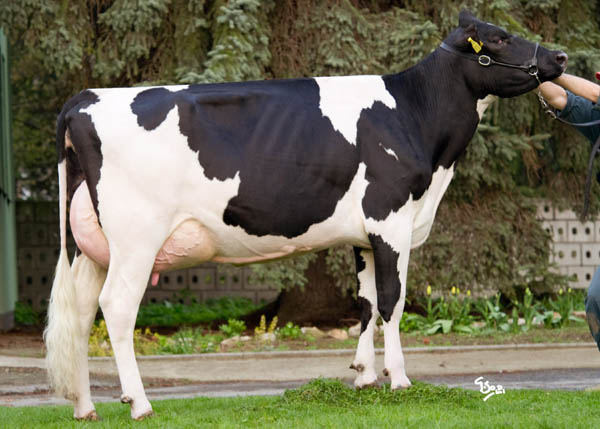 Holštýnský skotNejrozšířenější plemenoPůvodem z Holandska, Dánska, NěmeckaMléčná užitkovostVýrazná mléčná žlázaVelký tělesný rámecSlabé osvaleníBarva: černostrakatá, červenostrakatá10 000 kg mléka za laktaciNa vrcholu laktační křivky i 50 kg mléka za den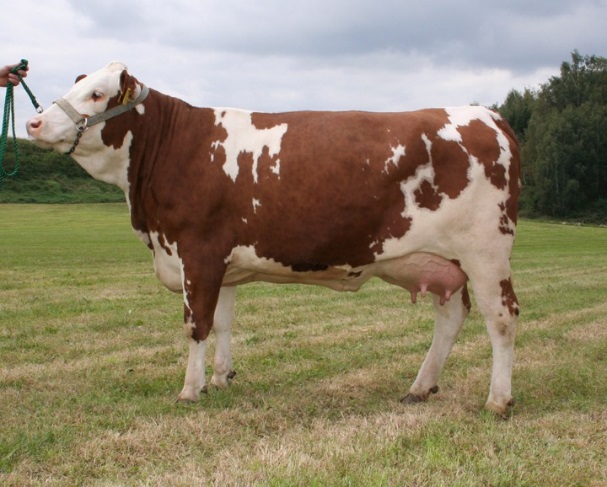 Český strakatý skotU nás velmi rozšířené plemenoPůvodní skupina evropských plemen fleckviehKombinovaná užitkovostStřední až velký tělesný rámecDobré osvaleníBarva: červenostrakatá, někdy plášťová7 500 kg mléka za laktaciObsah tuku v mléce 4%Denní přírůstek býka 1300 gJatečná výtěžnost 58%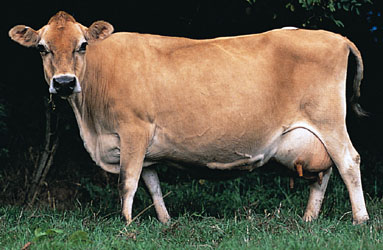 Jersey (jerseyský skot)AnglieVelmi staré plemenoMléčná užitkovostMalý tělesný rámecSlabé osvaleníŠtičí hlavaTmavě pigmentované akrální částiBarva: žlutohnědáVysoký obsah tuku 7%6 000 kg mléka za laktaciNízká jatečná výtěžnost, pouze po brakaci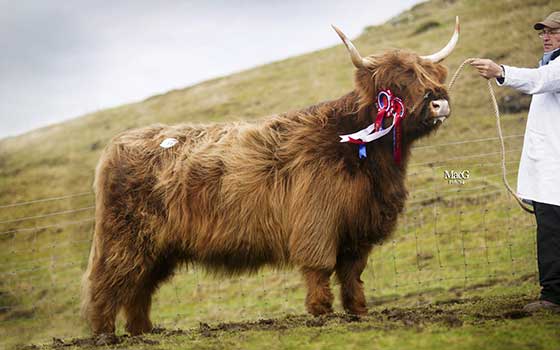 Highland (skotský náhorní skot)Anglie (Skotsko)Primitivní plemenoMasná užitkovost, rekultivace krajinyMalý tělesný rámecOdolné plemenoBarva: hnědá, šedobéžová, černáSrst dlouháPřírůstek okolo 1000 gSnadné porody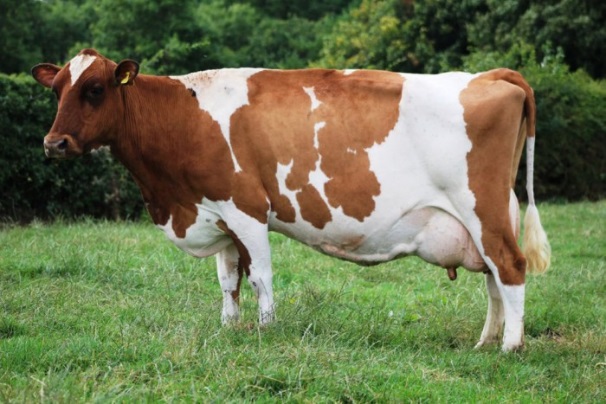 AyrshireMléčná užitkovostZušlechťování českého strakatého skotuStřední tělesný rámecLyrovitý tvar rohůDobrá plodnost6000 kg mléka za laktaci4,2% tukuNízká jatečná výtěžnost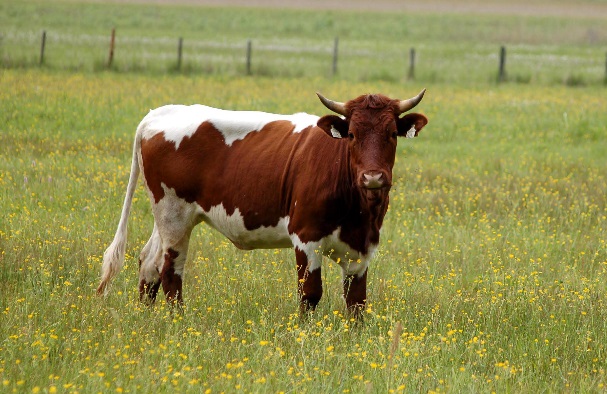 Pincgavský skotKombinované plemenoStřední tělesný rámecV RakouskuVýrazné osvaleníKaštanová barva Bílý pruh táhnoucí se od kohoutku přes záď a spodní stranu břicha a hrudiMléčná užitkovost 5300 kg na laktaci3,9% tukuDenní přírůstek ve výkrmu 1300 g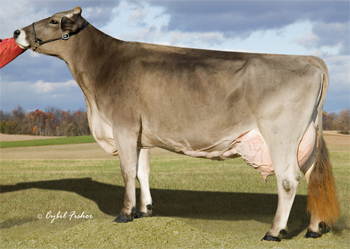 Švýcarské hnědé (Brown swiss)Střední tělesný rámecKombinovaná užitkovost s důrazem na mléčnouAž 8000 kg mléka za laktaci4,1% tuku Celoplášťově hnědé nebo šedéAkrálie zbarvené černěOdolnostNenáročnostPastevní odchov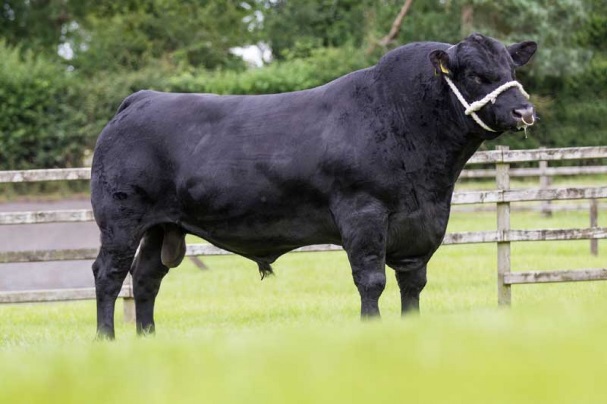 Aberdeen angusMasná užitkovostMalý tělesný rámecVýborné osvaleníIntramuskulární tuk má žlutou barvuGenetická bezrohostPlášťové zbarvení černé nebo červenéOdolnostPřizpůsobivostSnadné porodyMírná povahaVelmi početné plemeno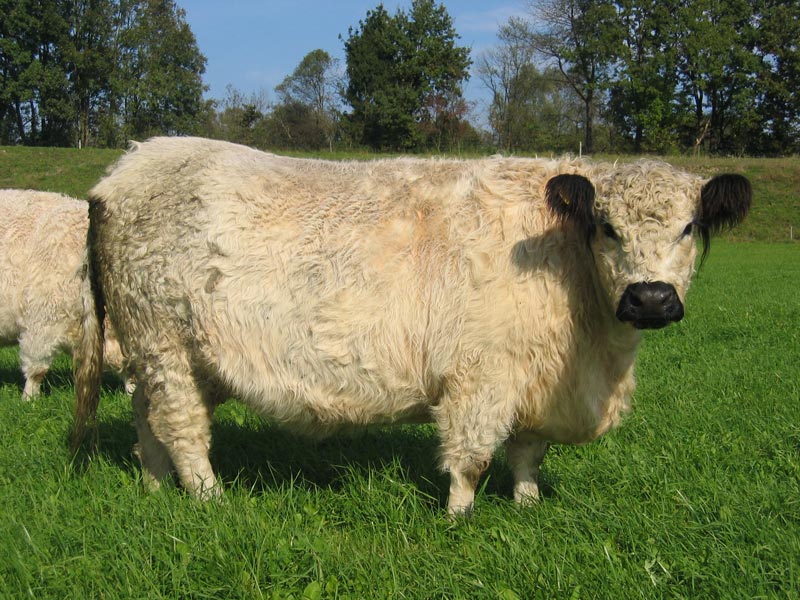 GallowayExtenzivní masné plemenoMaso jemné mramorovanéMalý tělesný rámecKultivace krajinyOdolnostSamostatnostSnadné porodySrst dlouhá vlnitáRůzné barevné rázyGeneticky bezrohé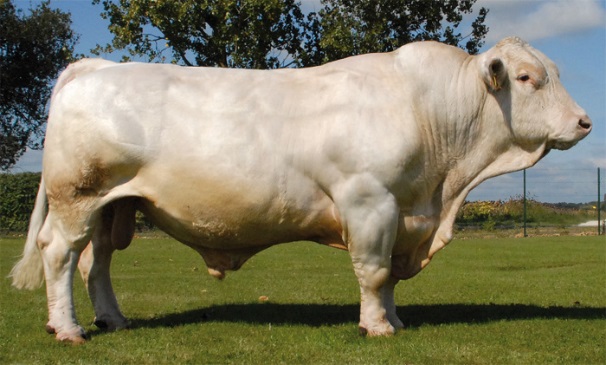 CharolaisVelký tělesný rámecSilné osvaleníRůžový mulecSnadný výkrmPřírůstek až 2000 gVýborná plodnostDobré zdravíObtížné porodyVelmi často chované plemeno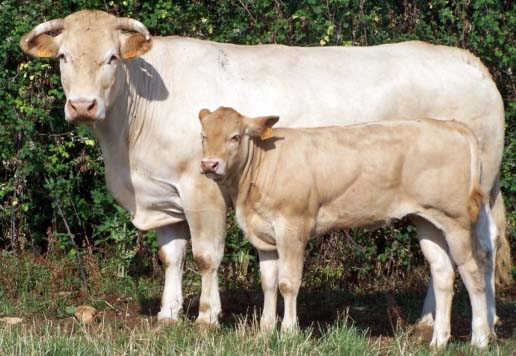 Plavé akvitánskéVelký tělesný rámecPevná kostraDobrá plodnostVynikající osvaleníDobré mateřské vlastnostiNízký výskyt obtížných porodůZbarvení od hnědé po krémovou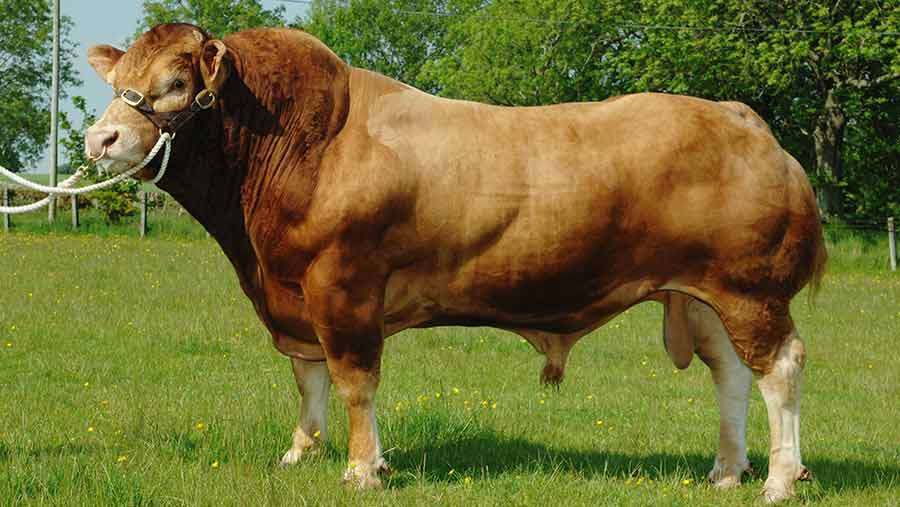 LimousineMasné plemenoVelký tělesný rámecČervené celoplášťové zbarveníMulec a končetiny světlejšíDobré mateřské vlastnostiVelmi početné plemeno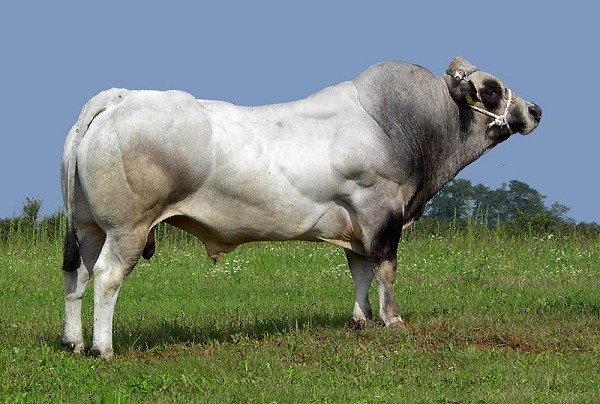 Piemontese (piemontský skot)Masná užitkovostStřední tělesný rámecDobré osvaleníPodíl zebuExtenzivní chovBarva šedáPřizpůsobivé plemenoKonverze objemných krmivDenní přírůstek až 1400 g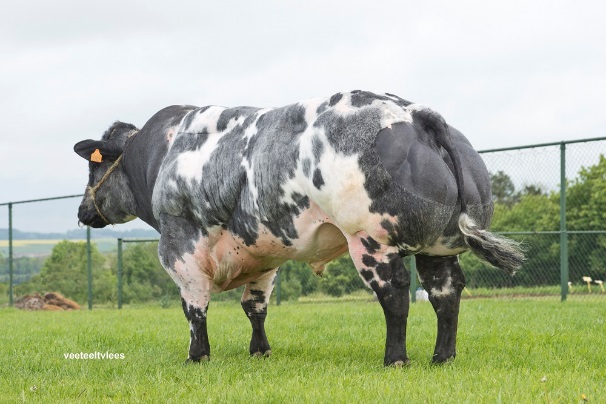 Belgické modrobíléStřední tělesný rámecVýrazné osvaleníDvojité osvaleníMasné plemenoIntenzivní výkrmTěžké porodyCísařské řezy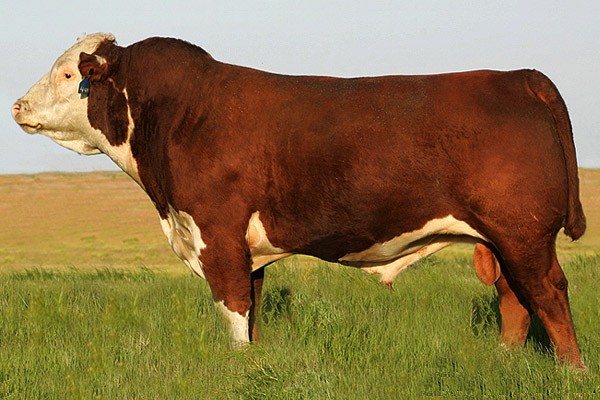 HerefordVelmi početné plemenoMasné plemenoStřední tělesný rámecZbarvení podobné českému strakatému skotuOdolné 